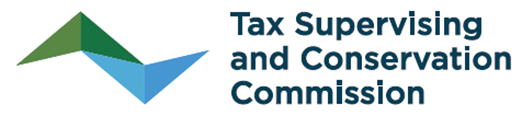 2021-22 APPROVED BUDGET CHECKLISTTo Accompany Approved Budget Document Filed with Name of District:  _______________________________________Contact Person:   _______________________________________Telephone:             _______________________________________E-Mail Address:	_______________________________________The Approved Budget includes the following:Budget Message - ORS 294.403Notice of Budget Committee Meeting - Proof of publication by one of the following means   –- ORS 294.426Newspaper, two notices are required 5 to 30 days prior to the meeting.  (Send copies of the actual publications, including dates published OR an affidavit of publication from the newspaper.)Once in newspaper (5-30 days prior to meeting) plus once in a prominent manner on district internet website (10 days prior to meeting). (Send copies of publication or affidavit and date posted on website.)If mailed or hand delivered, one notice is required (not later than 10 days prior to the meeting). (Send a copy of the notification and an explanation of how delivery was accomplished.)Form LB/ED/CC/UR-1 in draft (We will review prior to publication to assure it is done correctly).Budget Detail Sheets for resources and requirements - ORS 294.358Evidence that the Budget Committee approved the budget – ORS 294.428(1)Include meeting minutes or a copy of the motion/resolution passedEvidence that the Budget Committee set the tax levy - ORS 294.428(1) Include meeting minutes or a copy of the motion/resolution passedAdditional information:Summary of inter-fund transfers: transfers out and corresponding transfer in for each fundCopy of resolution/ordinance authorizing establishment of an ORS 294.346 Reserve FundCopy of Debt Schedule for new or refunded debt issued in 2019-20(Continued on reverse side)Please complete the following tables or provide page number if the table is in budget document.  For districts that publish Form LB/ED/CC or UR–1, complete only 2017-18 column as the LB form will contain this information.Requirements by Object, Total All Funds:Number of Employees (FTE), Total of All Funds:* Must match total budget requirements for all funds and total FTE for all funds as displayed in budget (2018-19, 2019-20 and 2020-21) must also match Form LB/ED/CC/UR - 1).Property Tax Levy Calculations: Percentage of assessed value growth used_____ Uncollectible rate used_____*   Must match Current Year Taxes to be received budgeted in GO Debt Service Fund.**  Must match levy approved by Budget CommitteeEmail this checklist and the budget document to TSCC. Object2018-19 Actual2019-20 Actual2020-21 Budget2021-22 BudgetPersonnel ServicesMaterials & ServicesCapital OutlayDebt ServiceFund TransfersContingenciesEnding Fund Balance  Total *Fund 2018-19 Actual2019-20 Actual2020-21 Budget2021-22 Budget   Total *Permanent RateLocal Option LevyGO Debt Service LevyGO Debt Service LevyEstimated AVTaxes to Balance* X Rate / 1,000 ** / by Collection Percentage = Taxes Extended = Tax Levy ** - M-5 Compression Loss =Taxes ImposedOther Dollar Based LevyOther Dollar Based Levy X Collection Percentage Taxes to Balance* = Taxes to be Received/ by Collection Percentage= Taxes Imposed+ Measure 5 Compression Loss= Tax Levy **